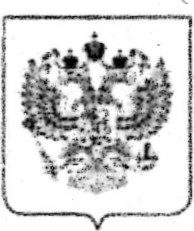 МИНИСТЕРСТВО ПРОСВЕЩЕНИЯРуководителям органовРОССИИСКОЙ ФЕДЕРАЦИИ исполнительной власти субъектов(МИНПРОСВЕЩЕНИЯ РОССИИ)Российской Федерации,Департамент государственной осуществляющих государственное политики в сфере защиты прав управление в сфере образованиядетейКаретный Ряд, д. 2, Москва, 127006 Тел. (495) 587-01-10, зоб. 3450 E-mai!: d07a edu.gov.ru15.04.2020 № 07-2770О консулы ировании по вопросам дистанционного образования обучающихся с ОВЗДепартамент государственной политики в сфере защиты прав детейинформирует о возможности консультации по вопросам организации дистанционного обучения обучающихся с ограниченными возможностями здоровья и с инвалидностью, обучающихся на уровнях начального, основного и среднего общего образования, в рамках функционирования горячей линии методической поддержки по организации дистанционного обучения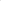 (8-800-200-91-85).Просим довести информацию до всех заинтересованных лиц.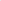 Ио директора департаментаЛ.П.Дацюк Т.А.(495) 587-01-10, лоб. 3474О консультировании — 07ДОКУМЕНТ ПОДПИСЛНТЧЕКТРОННОЙ ПОДПИСЬЮСертификат 09bAEFOOBC5FA7504446AA?93ClC19ACA58t71BBВладелец Фальковская Лариса ПавловнаДействителен с 09.04.2019 по 09.07.2020Министерв'гво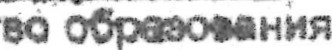 Сахалинской облавти входя;пийСУ 2042т.